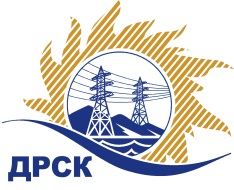 Акционерное Общество«Дальневосточная распределительная сетевая  компания»Протокол заседания Закупочной комиссии по вскрытию поступивших конвертовг. БлаговещенскСпособ и предмет закупки: открытый электронный запрос предложений: «Запчасти к разъединителям».  Закупка 91	Планируемая стоимость закупки в соответствии с ГКПЗ: 1 632 119,00 руб. без учета НДС.ПРИСУТСТВОВАЛИ:Три член постоянно действующей Закупочной комиссии АО «ДРСК» 2 уровняИнформация о результатах вскрытия конвертов:В ходе проведения запроса предложений было получено 4 предложения, конверты с которыми были размещены в электронном виде на Торговой площадке Системы www.b2b-energo.ru.Вскрытие конвертов было осуществлено в электронном сейфе организатора запроса предложений на Торговой площадке Системы www.b2b-energo.ru автоматически.Дата и время начала процедуры вскрытия конвертов с предложениями участников:12:50 14.12.2015 Место проведения процедуры вскрытия конвертов с предложениями участников:Торговая площадка Системы www.b2b-energo.ruВ конвертах обнаружены предложения следующих участников запроса предложений:Ответственный секретарь Закупочной комиссии 2 уровня АО «ДРСК»	О.А.МоторинаТерёшкина Г.М.№ 139/МТПиР-В14.12.2015№Наименование участника и его адресПредмет заявки на участие в запросе цен1ООО "ВЭО" (680000 г. Хабаровск, ул. Дзержинского, 65, оф. 512)Предложение: Согласно условиям Заказчика, подано 11.12.2015 в 12:20
Цена: 465 000,00 руб. (цена без НДС)2АО «ЭНЕРГИЯ» (Россия, 182100, Псковская область, г. Великие Луки, пр. Октябрьский, д. 56)Предложение: Предложение на условиях Заказчика, подано 11.12.2015 в 12:19
Цена: 499 048,00 руб. (цена без НДС)3ООО "СЭК" (456800, г. Верхний Уфалей, ул. Прямицына, 34)Предложение: На условиях лота., подано 11.12.2015 в 09:44
Цена: 658 000,00 руб. (цена без НДС)4ЗАО "Чебоксарский Электроаппарат" (428000 г. Чебоксары пр. И. Яковлева 3)Предложение: согласно лота, подано 11.12.2015 в 09:26
Цена: 698 000,00 руб. (цена без НДС)